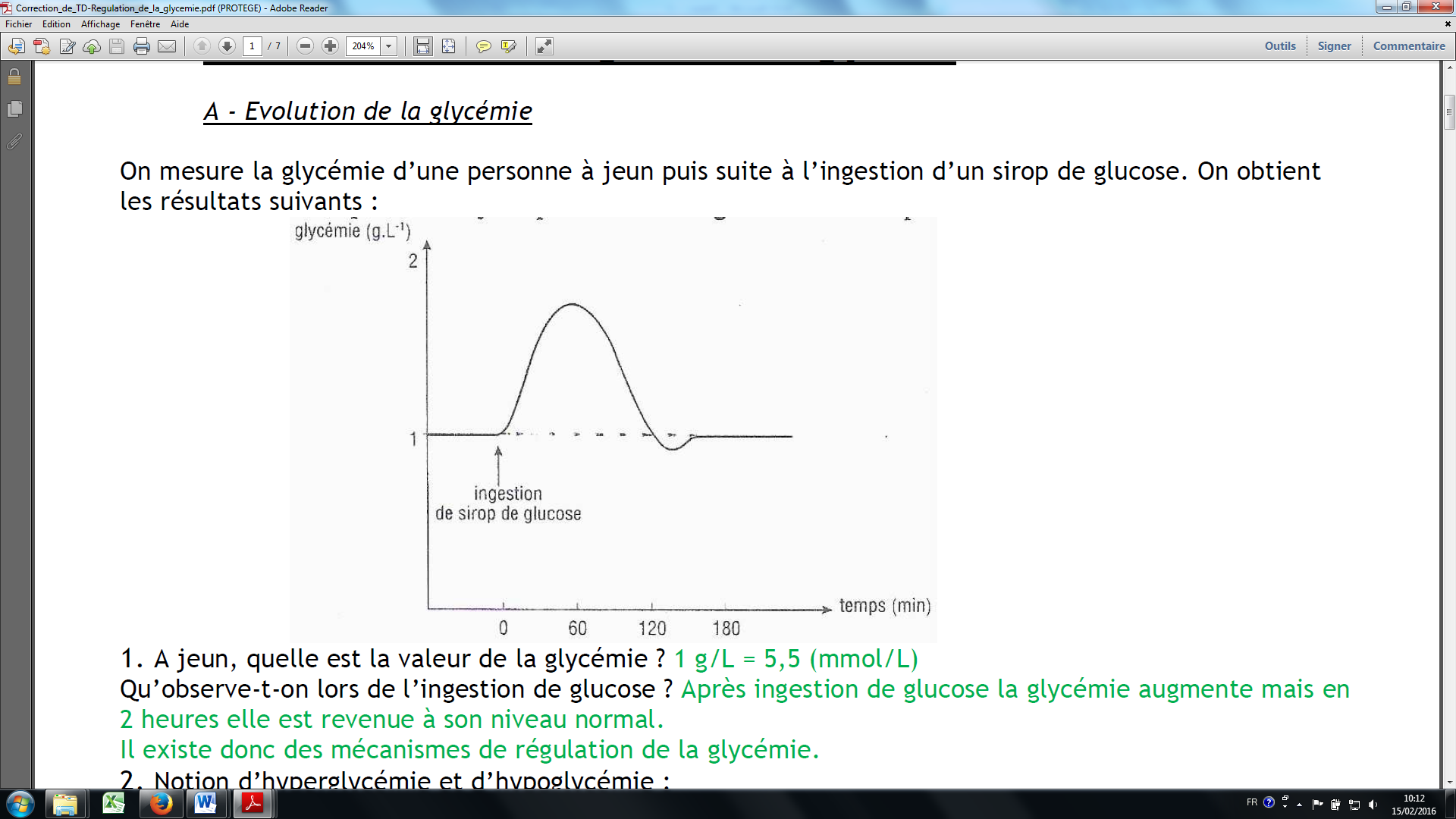 Figure 1. Evolution de la glycémie après ingestion de sirop de glucose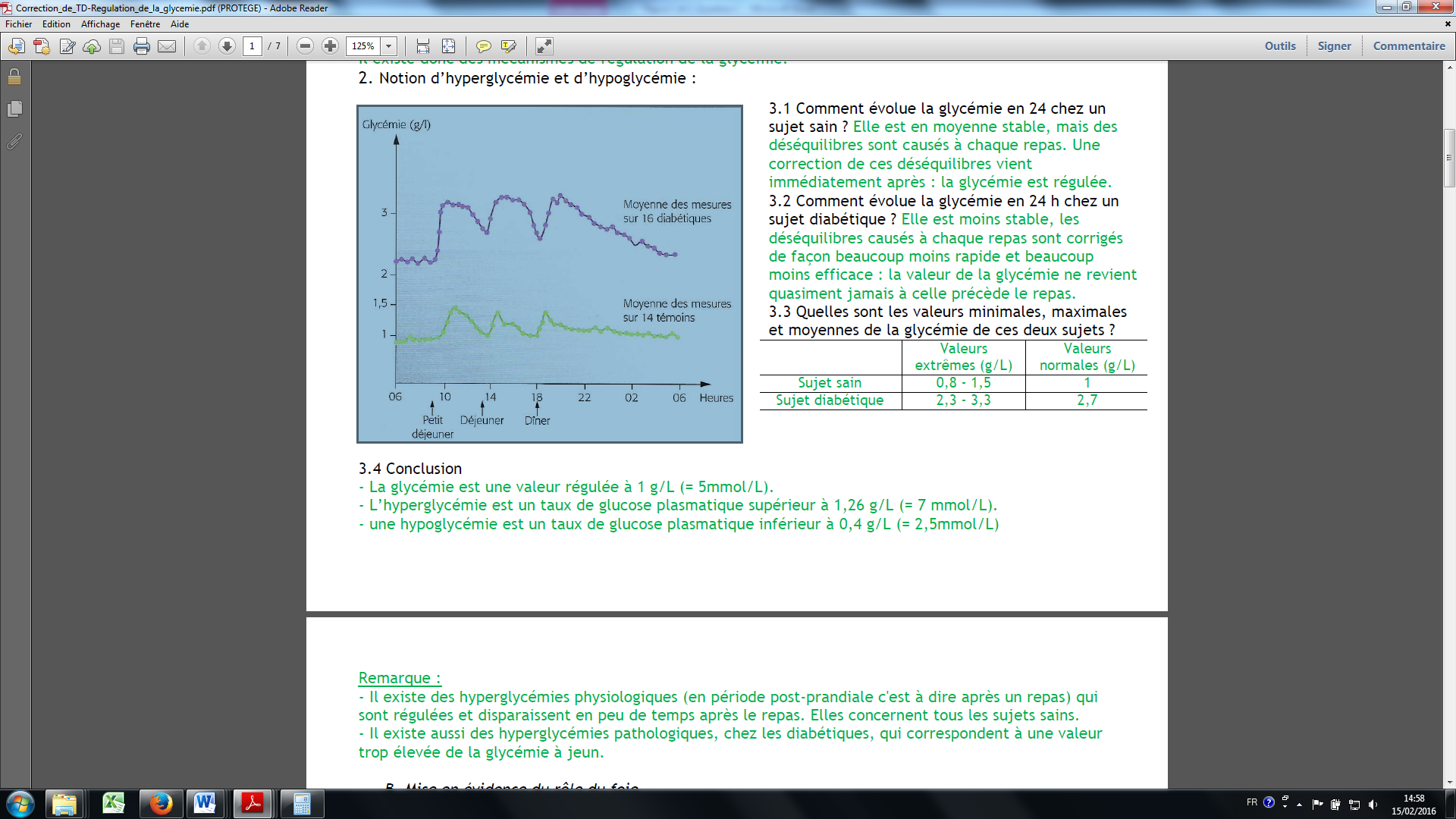 Figure 2. Evolution de la glycémie chez une personne diabétique et une personne normale